CVHS Choir End of the year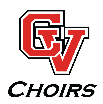 Zap Zone All-Nighter Lock-in!Greetings CVHS Choir Families!On Friday, May 17th we are going to hold an All-Nighter Lock-in at Zap-Zone at 43500 Van Dyke, Sterling Heights, Mi. 48317. We have the whole building to ourselves (just CVHS choirs). This is a progressive party, meaning a different attraction will be opened every two hours. Our students will be able to play laser tag and arcade games the whole night. Every two hours a different attraction will be opened, such as glo-golf, bumper cars, Springz Trampolines/Ninja Warrior course. Students are to be dropped off no later than 11:50pm on Friday, May 17th in order to get in. Students MUST be picked up by 6:00am on Saturday, May 18th! If we have students picked up after 6:00am, we run the risk of being charged for that time, which would be charged to the late parties. It is the responsibility of the family to get the student to and from the event on time. Once students are at Zap Zone, they will not be able to leave until 6:00am when they get picked up. This is a very popular lock-in for local choirs and band. We’ve done this for a number of years and it has always been extremely fun!Pizza and various snacks will be provided for the students throughout the evening. If you have a food allergy, please feel free to bring something for yourself (no peanuts/tree nuts).If you are a parent/guardian and would LOVE to stay up all night chaperoning, you must fill that out on the next page – an email will be sent to you to run a background check – watch your email!The total cost for students is $65.00. This includes the unlimited laser tag, access to the arcade (some of the non-ticket games will be open to us for free-play), and progressive attractions. Students will need to bring money for additional tokens/credits if they would like to play other games.If you have a pair of the trampoline park socks, please bring them with you! Otherwise you will have to buy a pair for $1.00.All students must adhere to the rules of Zap Zone and the school code of conduct. This is a great way to wrap up a very busy year. We are excited to spend some time having fun outside of the classroom! We hope to see you there!-Mr. PecarPLEASE TURN IN THIS CHECKLIST WITH YOUR DOCUMENTS ALL FORMS AND PAYMENT ARE DUE Friday, APRIL 19, 2024The following items MUST be in an envelope with student name and Zap Zone written on the front. This will help prevent it from getting mixed up with other items being turned in for other reasons (Mr. Pecar is not providing envelopes…yes, this means you, as well).Checklist (seriously…check these off to make sure you don’t forget something, it helps!):Name of student (print clearly, please) : __________________________Permission slipSpringz Trampoline Waiver Make your payment on Payschools – Print your receipt and turn in with your forms – we cannot accept forms without a payment receipt.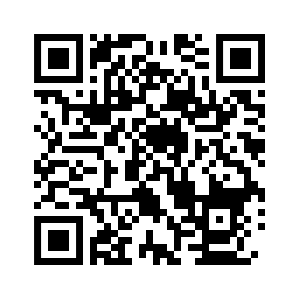 Parent/Guardian Chaperones Checklist:Name of Chaperone(s) Attending:_____________________________	    -Relationship to student:______________________________	    -Chaperone Phone Number: (_____)_________-___________	    -Chaperone E-Mail Address:____________________________**Cost for Chaperones is $0.00 and lack of sleep!**